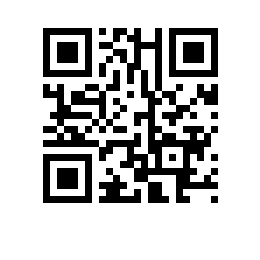 О составе государственной экзаменационной комиссии по проведению государственной итоговой аттестации студентов образовательных программ «Системная и программная инженерия» и «Системное программирование»  факультета компьютерных наук и секретарях государственной экзаменационной комиссии 2022ПРИКАЗЫВАЮ:Утвердить государственную экзаменационную комиссию (далее – ГЭК) по проведению государственной итоговой аттестации студентов 2 курса образовательных программ магистратуры «Системная и программная инженерия» и «Системное программирование», направления подготовки 09.04.04 Программная инженерия факультета компьютерных наук, очной формы обучения в составе Президиума ГЭК и локальных ГЭК, а также секретарей Президиума ГЭК и локальных ГЭК.Утвердить состав Президиума ГЭК: Председатель Президиума ГЭК – Кознов Д.В., д.т.н., ФГБОУ ВО "Санкт-Петербургский государственный университет", профессорЧлены Президиума ГЭК:Дегтярев К.Ю., к.т.н., доцент департамента программной инженерии факультета компьютерных наук (далее ДПИ ФКН);Ломазова И.А., д.ф.-м.н., профессор ДПИ ФКН, заведующий научно-учебной лабораторией процессно-ориентированных информационных систем (далее НУЛ ПОИС)Петренко А.К., д.ф.-м.н., профессор базовой кафедры «Системное программирование» ИСП РАН (далее кафедра СП), заведующий отделом технологий программирования ИСП РАН;Шершаков С.В., доцент ДПИ ФКН.Секретарь Президиума ГЭК – Плужникова И.Г., начальник отдела сопровождения магистерских программ.Утвердить локальные ГЭК по защите выпускных квалификационных работ: Локальная ГЭК № 1:Председатель локальной ГЭК № 1 – Кознов Д. В., д.т.н., ФГБОУ ВО "Санкт-Петербургский государственный университет", профессорЧлены локальной ГЭК № 1:Гайсарян С.С., к.ф.-м.н., доцент кафедры СП;Гринкруг Е.М., к.т.н., профессор, заместитель заведующего кафедрой СП;Евтушенко Н.В., д.т.н., главный научный сотрудник ИСП РАН;Зеленов С.В., к.ф.-м.н., доцент кафедры СП;Недумов Я.Р., научный сотрудник ИСП РАН;Петренко А.К., д.ф.-м.н., профессор кафедры СП, заведующий отделом технологий программирования ИСП РАН.Секретарь локальной ГЭК № 1 – Плужникова И.Г., начальник отдела сопровождения магистерских программ.Локальная ГЭК № 2:Председатель локальной ГЭК № 2 – Кознов Д. В., д.т.н., ФГБОУ ВО "Санкт-Петербургский государственный университет", профессорЧлены локальной ГЭК № 2:Манахов П.А., доцент, ДПИ ФКН;Шершаков С.В., доцент ДПИ ФКН, н.с. НУЛ ПОИС;Макаров С.Л., к.т.н., доцент ДПИ ФКН;Нестеров Р.А., м.н.с. НУС ПОИС;Секретарь локальной ГЭК № 2 – Филонова Е.О., методист отдела сопровождения магистерских программ;Локальная ГЭК № 3:Председатель локальной ГЭК № 3 – Кознов Д. В., д.т.н., ФГБОУ ВО "Санкт-Петербургский государственный университет", профессорЧлены локальной ГЭК № 3:Дегтярев К.Ю., к.т.н., доцент ДПИ ФКН;Ломазова И.А., д.ф.-м.н., проф. ДПИ ФКН;Мицюк А.А., к.к.н., с.н.с. НУЛ ПОИС ФКН;Шершаков С.В., доцент ДПИ ФКН, н.с. НУЛ ПОИС;Секретарь локальной ГЭК № 3 – Филонова Е.О., методист отдела сопровождения магистерских программ;Локальная ГЭК № 4:Председатель локальной ГЭК № 4 – Кознов Д. В., д.т.н., ФГБОУ ВО "Санкт-Петербургский государственный университет", профессорЧлены локальной ГЭК № 4:Шершаков С.В., доцент ДПИ ФКН, н.с. НУЛ ПОИС;Старичков Н.Ю., разработчик, компания 1С, зав. лабораторией цифровизации бизнеса, МФТИ (НИУ);Меликян А.В., доцент, ДПИ ФКН;Салех Х. М., доцент ДПИ ФКН;Секретарь локальной ГЭК № 4 – Филонова Е.О., методист отдела сопровождения магистерских программ.Проректор						                                              С.Ю. Рощин